    桃園市進出口商業同業公會 函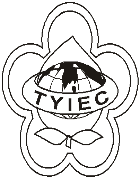          Taoyuan Importers & Exporters Chamber of Commerce桃園市桃園區春日路1235之2號3F           TEL:886-3-316-4346   886-3-325-3781   FAX:886-3-355-9651ie325@ms19.hinet.net     www.taoyuanproduct.org受 文 者：睿昱國際有限公司 發文日期：中華民國109年10月07日發文字號：桃貿豐字第20592號附    件：隨文主   旨：檢送「政府針對口罩混充、偽標產地之管理措施」1份，         請查照。說   明：依據經濟部國際貿易局109年10月05日貿服字第         1097029038號函辦理。理事長  簡 文 豐